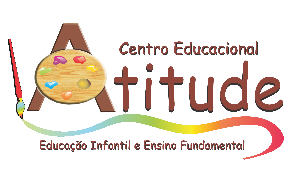                                   LISTA DE MATERIAIS 2024 – JARDIM II (G4)TAXA DE MATERIAL COLETIVO: R$ 180,00 (PAGAMENTO ATÉ 03/02/2024)TODO MATERIAL DEVERÁ SER ETIQUETADO COM NOME COMPLETO DA CRIANÇA E ENTREGUE NOS DIAS DE REUNIÃO DE PAIS, DIA 05 OU 06 DE FEVEREIRO, COM HORÁRIO AGENDADO (ENTRAREMOS EM CONTATO PARA AGENDAR).INÍCIO DAS AULAS:  14 DE FEVEREIRO DE 2024.SECRETARIA DA ESCOLA ABERTA A PARTIR DE 15 DE JANEIRO DE 2024.QUANTIDADESITENS01CAMISETA BRANCA PARA PINTURA02LÁPIS DE ESCREVER01BORRACHA01APONTADOR DE CAIXINHA01CAIXA DE LÁPIS DE COR 12 UNIDADES01ESTOJO DE CANETINHA HIDROCOR 12 UNIDADES01RÉGUA 30cm01CADERNO SEM PAUTA DE 48 FOLHAS (GRANDE)02CAIXAS DE MASSINHA DE MODELAR01PACOTE DE PAPEL CRIATIVO COLORIDO03BLOCOS DE A3 150g (20 FOLHAS CADA BLOCO)01PODE DE TINTA marrom ou preto 250g 01TESOURA SEM PONTA01ÁLCOOL GEL PARA AS MÃOS (PEQUENO)01GARRAFINHA DE ÁGUA (TIPO ACADEMIA)02TUBOS DE COLA BRANCA 90g01CAIXINHA COLA COLORIDA 6 CORES01PRANCHETA DE MADEIRA A401LIVRO DE HISTÓRIA INFANTIL sobre emoções, com capa dura. 01CESTO DE PALHA OU VIME PEQUENO (PODE SER USADO)01GUARDA-CHUVA01SACO COM ZÍPER E NOME PARA ROUPA DE CAMA (SOMENTE AS CRIANÇAS DO INTEGRAL QUE DORMEM NA ESCOLA APÓS O ALMOÇO)01SACOLINHA DE HIGIENE COMPLETA (COM ZIPER) SOMENTE PARA CRIANÇAS DO INTEGRAL QUE ALMOÇAM NA ESCOLA